Revised 2018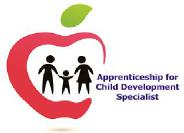 Apprenticeship for Child Development SpecialistMentor InvoiceInvoice #:PO#:	Date Mailed:PO#:	Date Mailed:PO#:	Date Mailed:PO#:	Date Mailed:PO#:	Date Mailed:PO#:	Date Mailed:PO#:	Date Mailed:PO#:	Date Mailed:PO#:	Date Mailed:PO#:	Date Mailed:PO#:	Date Mailed:PO#:	Date Mailed:County:County:County:County:Semester:Semester:Semester:First Name:First Name:MI:MI:Last Name:Last Name:Last Name:Street Address:Street Address:Street Address:City:City:City:State:Zip:Social Security #: _ _ _ -_ _ - _ _ _ _Phone:Phone:Phone:Phone:E-mail:E-mail:Mentoring Services For (name of mentee):Mentoring Services For (name of mentee):Mentoring Services For (name of mentee):Invoice Term:July 1 – December 31(Due: January 15)Invoice Term:July 1 – December 31(Due: January 15)Invoice Term:July 1 – December 31(Due: January 15)Invoice Term:July 1 – December 31(Due: January 15)January 1 – June 30 (Due: July 15)January 1 – June 30 (Due: July 15)DATEHOURS VISITED(Example: 6:00 pm – 8:00 pm)HOURS VISITED(Example: 6:00 pm – 8:00 pm)HOURS VISITED(Example: 6:00 pm – 8:00 pm)TOTALTotal Hours of VisitsMentor Payment($200.00 per apprentice/six months)($200.00 per apprentice/six months)For Office Use OnlyFor Office Use OnlyTotal PaymentTotal PaymentProgram/Grant:Program/Grant:Keep a copy for your records.Keep a copy for your records.Keep a copy for your records.Project:Project:Category:Category:Submit completed invoice to:
ACDSSubmit completed invoice to:
ACDSSubmit completed invoice to:
ACDSGL Account:GL Account:611 7th Avenue Suite 208611 7th Avenue Suite 208611 7th Avenue Suite 208Approval:Approval:Huntington, WV 25701
E-mail: wvacds@rvcds.org Huntington, WV 25701
E-mail: wvacds@rvcds.org Huntington, WV 25701
E-mail: wvacds@rvcds.org Date:Date:Fax: 304-697-6613Fax: 304-697-6613Fax: 304-697-6613PLEASE RETURN CHECK TO ACDSPLEASE RETURN CHECK TO ACDS